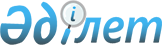 Қазақстан Республикасы Үкіметінің кейбір шешімдерінің күші жойылды деп тану туралыҚазақстан Республикасы Үкіметінің 2017 жылғы 20 қарашадағы № 759 қаулысы.
      Қазақстан Республикасының Үкіметі ҚАУЛЫ ЕТЕДІ:
      1. Осы қаулыға қосымшаға сәйкес Қазақстан Республикасы Үкіметінің кейбір шешімдерінің күші жойылды деп танылсын.
      2. Осы қаулы қол қойылған күнінен бастап қолданысқа енгізіледі. Қазақстан Республикасы Үкіметінің күші жойылған кейбір шешімдерінің тізбесі
      1. "Электр энергетикасы саласындағы нормативтік құқықтық кесімдерді бекіту туралы" Қазақстан Республикасы Үкіметінің 2000 жылғы 7 желтоқсандағы № 1822 қаулысы (Қазақстан Республикасының ПҮАЖ-ы, 2000 ж., № 54, 598-құжат).
      2. "Қазақстан Республикасындағы сәулет, қала құрылысы және құрылыс қызметі туралы" Қазақстан Республикасының Заңын іске асырудың кейбір мәселелері" туралы Қазақстан Республикасы Үкіметінің 2001 жылғы 15 қазандағы № 1328 қаулысы (Қазақстан Республикасының ПҮАЖ-ы, 2001 ж., № 35, 462-құжат).
      3. "Қазақстан Республикасы Үкіметінің 2000 жылғы 7 желтоқсандағы № 1822 қаулысына өзгерістер енгізу туралы" Қазақстан Республикасы Үкіметінің 2004 жылғы 10 қарашадағы № 1175 қаулысы (Қазақстан Республикасының ПҮАЖ-ы, 2004 ж., № 44, 557-құжат).
      4. "Қазақстан Республикасы Үкіметінің кейбір шешімдеріне өзгерістер мен толықтырулар енгізу және Қазақстан Республикасы Үкіметінің кейбір шешімдерінің күші жойылды деп тану туралы" Қазақстан Республикасы Үкіметінің 2005 жылғы 30 маусымдағы № 662 қаулысымен бекітілген Қазақстан Республикасы Үкіметінің кейбір шешімдеріне енгізілетін өзгерістер мен толықтырулардың 5-тармағы (Қазақстан Республикасының ПҮАЖ-ы, 2005 ж., № 27, 341-құжат).
      5. "Қазақстан Республикасы Yкiметiнiң кейбiр шешiмдерiне сәулет, қала құрылысы және құрылыс мәселелерi бойынша өзгерiстер мен толықтырулар енгiзу туралы" Қазақстан Республикасы Үкіметінің 2006 жылғы 7 шілдедегі № 647 қаулысы (Қазақстан Республикасының ПҮАЖ-ы, 2006 ж., № 25, 259-құжат).
      6. "Қазақстан Республикасы Үкіметінің 2001 жылғы 15 қазандағы № 1328 қаулысына толықтыру мен өзгеріс енгізу туралы" Қазақстан Республикасы Үкіметінің 2007 жылғы 2 мамырдағы № 357 қаулысы (Қазақстан Республикасының ПҮАЖ-ы, 2007 ж., № 14, 161-құжат).
      7. "Қазақстан Республикасы Үкіметінің өрт қауіпсіздігі саласындағы кейбір шешімдеріне өзгерістер мен толықтырулар енгізу туралы" Қазақстан Республикасы Үкіметінің 2008 жылғы 18 қарашадағы № 1068 қаулысымен бекітілген Қазақстан Республикасы Үкіметінің өрт қауіпсіздігі саласындағы кейбір шешімдеріне енгізілетін өзгерістер мен толықтырулардың 9-тармағы.
      8. "Мұнай операцияларына байланысты жер үсті және теңіз өндірістік объектілерін салу қауіпсіздігіне қойылатын талаптар" техникалық регламентін бекіту туралы" Қазақстан Республикасы Үкіметінің 2008 жылғы 31 желтоқсандағы № 1335 қаулысы (Қазақстан Республикасының ПҮАЖ-ы, 2008 ж., № 48, 551-құжат).
      9. "Қазақстан Республикасы Үкіметінің 2001 жылғы 15 қазандағы № 1328 және 2005 жылғы 27 маусымдағы № 635 қаулыларына толықтырулар мен өзгерістер енгізу және Қазақстан Республикасы Үкіметінің кейбір шешімдерінің күші жойылды деп тану туралы" Қазақстан Республикасы Үкіметінің 2009 жылғы 29 қыркүйектегі № 1468 қаулысы (Қазақстан Республикасының ПҮАЖ-ы, 2009 ж., № 40, 390-құжат).
      10. "Қазақстан Республикасындағы сәулет, қала құрылысы және құрылыс қызметi туралы" Қазақстан Республикасының Заңын iске асырудың кейбiр мәселелерi туралы" Қазақстан Республикасы Үкiметiнiң 2001 жылғы 15 қазандағы № 1328 қаулысына өзгерістер енгізу туралы" Қазақстан Республикасы Үкіметінің 2011 жылғы 2 қарашадағы № 1277 қаулысы. 
      11. "Қазақстан Республикасындағы сәулет, қала құрылысы және құрылыс қызметі туралы" Қазақстан Республикасының Заңын іске асырудың кейбір мәселелері туралы" Қазақстан Республикасы Үкіметінің 2001 жылғы 15 қазандағы № 1328 қаулысына өзгерістер енгізу туралы" Қазақстан Республикасы Үкіметінің 2012 жылғы 29 маусымдағы № 880 қаулысы (Қазақстан Республикасының ПҮАЖ-ы, 2012 ж., № 61, 833-құжат).
      12. "Үлескерлердің ақшасын тарту есебінен тұрғын үй ғимараттар құрылысын ұйымдастыру жөніндегі қызметті лицензиялаудың кейбір мәселелері және Қазақстан Республикасы Үкіметінің кейбір шешімдеріне өзгерістер мен толықтырулар енгізу туралы" Қазақстан Республикасы Үкіметінің 2012 жылғы 4 желтоқсандағы № 1530 қаулысы (Қазақстан Республикасының ПҮАЖ-ы, 2013 ж., № 2, 24-құжат).
      13. "Есептеу аспаптары жоқ тұтынушылар үшін жылумен жабдықтау және электрмен жабдықтау бойынша коммуналдық қызметтерді тұтыну нормаларын бекіту қағидаларын бекіту туралы" Қазақстан Республикасы Үкіметінің 2012 жылғы 4 желтоқсандағы № 1547 қаулысы (Қазақстан Республикасының ПҮАЖ-ы, 2013 ж., № 2, 35-құжат).
					© 2012. Қазақстан Республикасы Әділет министрлігінің «Қазақстан Республикасының Заңнама және құқықтық ақпарат институты» ШЖҚ РМК
				
      Қазақстан Республикасының
Премьер-Министрі

Б. Сағынтаев
Қазақстан Республикасы
Үкіметінің
2017 жылғы 20 қарашадағы
№ 759 қаулысына
қосымша  